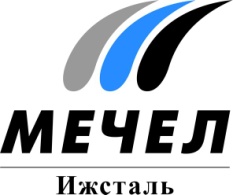 «ИЖСТАЛЬ» НА 13 % УВЕЛИЧИЛА ОБЪЕМЫ ПРОИЗВОДСТВА Ижевск, Россия – 16 октября 2017 г. – Завод «Ижсталь» (входит в Группу «Мечел») за 9 месяцев текущего года реализовал 320 тыс. тонн металлопродукции, что на 13 % больше в сравнении с аналогичным периодом прошлого года.Выплавка стали выросла на 23 % и составила 235 тыс. тонн. Выпуск проката вырос на 2 % до 263 тыс. тонн. Увеличение выплавки стали обусловлено ростом реализации непрерывно-литой заготовки АО «Белорецкий металлургический комбинат» – крупнейшему метизному предприятию России, входящему в Группу «Мечел». Увеличение реализации связано с ростом поставок сторонним потребителям. Так, отгрузка предприятиям машиностроения увеличилась на 43 %, нефтяной промышленности – на 46 %, горнодобывающей – на 42 %.  ***ПАО «Ижсталь»Управление делами администрациии общественных отношенийАндрей ДюгуровТел.: +73412 910-801e-mail: dav@izhstal.ru ***ПАО «Ижсталь» занимает ведущие позиции среди российских производителей специальных марок стали, сплавов и нержавеющего проката. Выпускает сортовой и калиброванный прокат, холоднокатаную ленту, стальные фасонные профили высокой точности из конструкционных, инструментальных, быстрорежущих, нержавеющих марок стали. Система менеджмента качества имеет сертификат соответствия требованиям международного стандарта ISO 9001:2008. Предприятие входит в металлургический дивизион Группы «Мечел», находящийся  под управлением ООО «УК Мечел-Сталь».***«Мечел» – глобальная горнодобывающая и металлургическая компания. Продукция компании поставляется в Европу, Азию, Северную и Южную Америку, Африку. «Мечел» объединяет производителей угля, железной руды, стали, проката, ферросплавов, тепловой и электрической энергии. Все предприятия работают в единой производственной цепочке: от сырья до продукции с высокой добавленной стоимостью.